Время работы: круглосуточно, без выходных  г. Болгар, ул. Прибрежная д.1Эш вакыты: тәүлек буе, ял көннəрсез Болгар ш., Прибрежная ур., 1Working hours: twenty four hours, without weekendsBolgar, Pribrezhnaya st., 1РЕСПУБЛИКА ТАТАРСТАН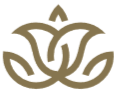 ТАТАРСТАН РЕСПУБЛИКАСЫ  Товарищество на вере «ООО «Паркинвест» и Компания»     Динчелек             «ҖЧҖ «Паркинвест» һәм Компания»Юридический адрес: 422840, г. Болгар, ул. Прибрежная, д. 1, пом. 1103Юридик адрес:       422840, Болгар  ш, Прибрежная ур., 1  йорт, б.1103ИНН   1655478015                                                                                       ОГРН  1221600040200ИНН   1655478015                                                                                       ОГРН  1221600040200ИНН   1655478015                                                                                       ОГРН  1221600040200